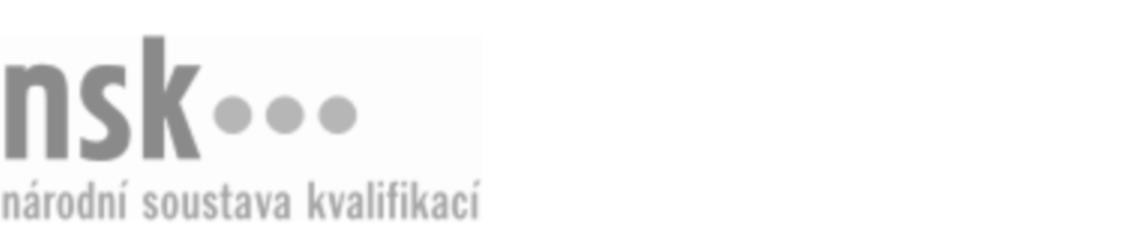 Kvalifikační standardKvalifikační standardKvalifikační standardKvalifikační standardKvalifikační standardKvalifikační standardKvalifikační standardKvalifikační standardChemický technik / chemická technička pro kompozitní materiály (kód: 28-085-M) Chemický technik / chemická technička pro kompozitní materiály (kód: 28-085-M) Chemický technik / chemická technička pro kompozitní materiály (kód: 28-085-M) Chemický technik / chemická technička pro kompozitní materiály (kód: 28-085-M) Chemický technik / chemická technička pro kompozitní materiály (kód: 28-085-M) Chemický technik / chemická technička pro kompozitní materiály (kód: 28-085-M) Chemický technik / chemická technička pro kompozitní materiály (kód: 28-085-M) Autorizující orgán:Ministerstvo průmyslu a obchoduMinisterstvo průmyslu a obchoduMinisterstvo průmyslu a obchoduMinisterstvo průmyslu a obchoduMinisterstvo průmyslu a obchoduMinisterstvo průmyslu a obchoduMinisterstvo průmyslu a obchoduMinisterstvo průmyslu a obchoduMinisterstvo průmyslu a obchoduMinisterstvo průmyslu a obchoduMinisterstvo průmyslu a obchoduMinisterstvo průmyslu a obchoduSkupina oborů:Technická chemie a chemie silikátů (kód: 28)Technická chemie a chemie silikátů (kód: 28)Technická chemie a chemie silikátů (kód: 28)Technická chemie a chemie silikátů (kód: 28)Technická chemie a chemie silikátů (kód: 28)Technická chemie a chemie silikátů (kód: 28)Týká se povolání:Chemický technik pro kompozitní materiályChemický technik pro kompozitní materiályChemický technik pro kompozitní materiályChemický technik pro kompozitní materiályChemický technik pro kompozitní materiályChemický technik pro kompozitní materiályChemický technik pro kompozitní materiályChemický technik pro kompozitní materiályChemický technik pro kompozitní materiályChemický technik pro kompozitní materiályChemický technik pro kompozitní materiályChemický technik pro kompozitní materiályKvalifikační úroveň NSK - EQF:444444Odborná způsobilostOdborná způsobilostOdborná způsobilostOdborná způsobilostOdborná způsobilostOdborná způsobilostOdborná způsobilostNázevNázevNázevNázevNázevÚroveňÚroveňOrientace v druzích a technologiích výroby a zpracování kompozitních materiálůOrientace v druzích a technologiích výroby a zpracování kompozitních materiálůOrientace v druzích a technologiích výroby a zpracování kompozitních materiálůOrientace v druzích a technologiích výroby a zpracování kompozitních materiálůOrientace v druzích a technologiích výroby a zpracování kompozitních materiálů44Práce s  normami, technologickými kartami a pracovními instrukcemi pro obsluhu a řízení chemických a technologických procesů výroby kompozitních materiálůPráce s  normami, technologickými kartami a pracovními instrukcemi pro obsluhu a řízení chemických a technologických procesů výroby kompozitních materiálůPráce s  normami, technologickými kartami a pracovními instrukcemi pro obsluhu a řízení chemických a technologických procesů výroby kompozitních materiálůPráce s  normami, technologickými kartami a pracovními instrukcemi pro obsluhu a řízení chemických a technologických procesů výroby kompozitních materiálůPráce s  normami, technologickými kartami a pracovními instrukcemi pro obsluhu a řízení chemických a technologických procesů výroby kompozitních materiálů44Dodržování zásad bezpečnosti a ochrany zdraví při práci, hygieny práce, požární a havarijní prevence a ochrany životního prostředí při výrobě kompozitních materiálůDodržování zásad bezpečnosti a ochrany zdraví při práci, hygieny práce, požární a havarijní prevence a ochrany životního prostředí při výrobě kompozitních materiálůDodržování zásad bezpečnosti a ochrany zdraví při práci, hygieny práce, požární a havarijní prevence a ochrany životního prostředí při výrobě kompozitních materiálůDodržování zásad bezpečnosti a ochrany zdraví při práci, hygieny práce, požární a havarijní prevence a ochrany životního prostředí při výrobě kompozitních materiálůDodržování zásad bezpečnosti a ochrany zdraví při práci, hygieny práce, požární a havarijní prevence a ochrany životního prostředí při výrobě kompozitních materiálů44Posuzování základních hodnot a parametrů při obsluze a řízení technologických procesů výroby kompozitních materiálůPosuzování základních hodnot a parametrů při obsluze a řízení technologických procesů výroby kompozitních materiálůPosuzování základních hodnot a parametrů při obsluze a řízení technologických procesů výroby kompozitních materiálůPosuzování základních hodnot a parametrů při obsluze a řízení technologických procesů výroby kompozitních materiálůPosuzování základních hodnot a parametrů při obsluze a řízení technologických procesů výroby kompozitních materiálů44Vyplňování a vedení předepsané výrobní a provozní dokumentace obsluhy výroby kompozitních materiálůVyplňování a vedení předepsané výrobní a provozní dokumentace obsluhy výroby kompozitních materiálůVyplňování a vedení předepsané výrobní a provozní dokumentace obsluhy výroby kompozitních materiálůVyplňování a vedení předepsané výrobní a provozní dokumentace obsluhy výroby kompozitních materiálůVyplňování a vedení předepsané výrobní a provozní dokumentace obsluhy výroby kompozitních materiálů44Volba technologických podmínek a parametrů pro obsluhu a řízení technologických procesů výroby kompozitních materiálůVolba technologických podmínek a parametrů pro obsluhu a řízení technologických procesů výroby kompozitních materiálůVolba technologických podmínek a parametrů pro obsluhu a řízení technologických procesů výroby kompozitních materiálůVolba technologických podmínek a parametrů pro obsluhu a řízení technologických procesů výroby kompozitních materiálůVolba technologických podmínek a parametrů pro obsluhu a řízení technologických procesů výroby kompozitních materiálů44Analýza příčin odchylek ve výrobě kompozitních materiálů a navrhování opatření na jejich eliminaci či odstraněníAnalýza příčin odchylek ve výrobě kompozitních materiálů a navrhování opatření na jejich eliminaci či odstraněníAnalýza příčin odchylek ve výrobě kompozitních materiálů a navrhování opatření na jejich eliminaci či odstraněníAnalýza příčin odchylek ve výrobě kompozitních materiálů a navrhování opatření na jejich eliminaci či odstraněníAnalýza příčin odchylek ve výrobě kompozitních materiálů a navrhování opatření na jejich eliminaci či odstranění44Řízení jednoduchých nebo opakujících se technologických procesů a pracovních postupů ve výrobě kompozitních materiálůŘízení jednoduchých nebo opakujících se technologických procesů a pracovních postupů ve výrobě kompozitních materiálůŘízení jednoduchých nebo opakujících se technologických procesů a pracovních postupů ve výrobě kompozitních materiálůŘízení jednoduchých nebo opakujících se technologických procesů a pracovních postupů ve výrobě kompozitních materiálůŘízení jednoduchých nebo opakujících se technologických procesů a pracovních postupů ve výrobě kompozitních materiálů44Chemický technik / chemická technička pro kompozitní materiály,  29.03.2024 6:33:25Chemický technik / chemická technička pro kompozitní materiály,  29.03.2024 6:33:25Chemický technik / chemická technička pro kompozitní materiály,  29.03.2024 6:33:25Chemický technik / chemická technička pro kompozitní materiály,  29.03.2024 6:33:25Strana 1 z 2Strana 1 z 2Kvalifikační standardKvalifikační standardKvalifikační standardKvalifikační standardKvalifikační standardKvalifikační standardKvalifikační standardKvalifikační standardPlatnost standarduPlatnost standarduPlatnost standarduPlatnost standarduPlatnost standarduPlatnost standarduPlatnost standarduStandard je platný od: 21.10.2022Standard je platný od: 21.10.2022Standard je platný od: 21.10.2022Standard je platný od: 21.10.2022Standard je platný od: 21.10.2022Standard je platný od: 21.10.2022Standard je platný od: 21.10.2022Chemický technik / chemická technička pro kompozitní materiály,  29.03.2024 6:33:25Chemický technik / chemická technička pro kompozitní materiály,  29.03.2024 6:33:25Chemický technik / chemická technička pro kompozitní materiály,  29.03.2024 6:33:25Chemický technik / chemická technička pro kompozitní materiály,  29.03.2024 6:33:25Strana 2 z 2Strana 2 z 2